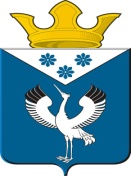 Российская ФедерацияСвердловская областьГлава муниципального образованияБаженовское сельское поселениеПОСТАНОВЛЕНИЕот 08.07.2020 г.                                    №84с. Баженовское                                 О назначении исполняющего обязанности главы муниципального образования Баженовское сельское поселение В соответствии с пунктом 2 части 6 статьи 36 Федерального закона от 06 октября 2003 года №131-ФЗ «Об общих принципах организации местного самоуправления в Российской Федерации», пунктом 17 статьи 26 Устава Баженовского сельского поселения, решением Думы муниципального образования Баженовское сельское поселение от 08.07.2020 №147 «Об исполнении полномочий главы муниципального образования Баженовское сельское поселение», ПОСТАНОВЛЯЮ:1. Возложить исполнение полномочий главы муниципального образования Баженовское сельское поселение с 09 июля 2020 года до вступления в должность вновь избранного главы муниципального образования Баженовское сельское поселение на заместителя главы администрации муниципального образования Баженовское сельское поселение Спирина Сергея Максимовича.2. Контроль за исполнением настоящего постановления оставляю за собой.Глава муниципального образования  Баженовское сельское поселение                                  Л.Г. Глухих                                            